Типовое задание 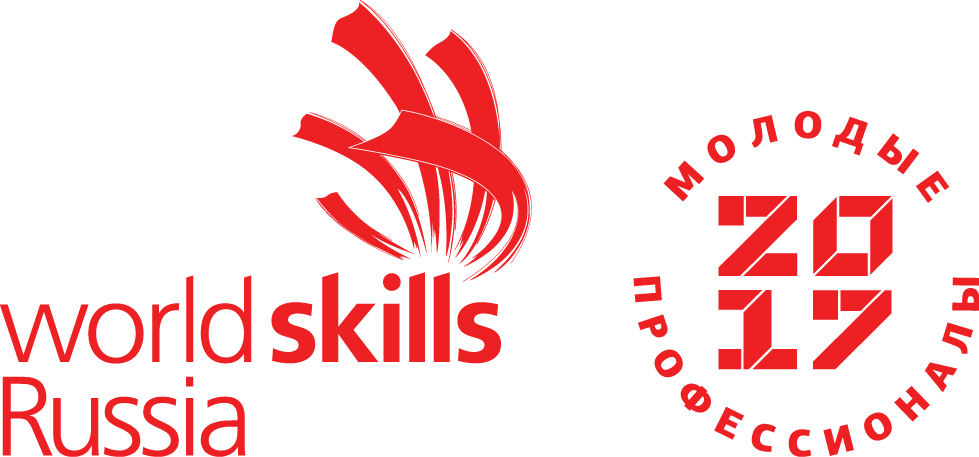 КомпетенцияРазработка виртуальной и дополненной реальности Team ChallengeКонкурсное задание включает в себя следующие разделы:Формы участия в конкурсеЗадание для конкурсаМодули задания и необходимое времяКритерии оценкиКоличество часов на выполнение задания: 12ч.                                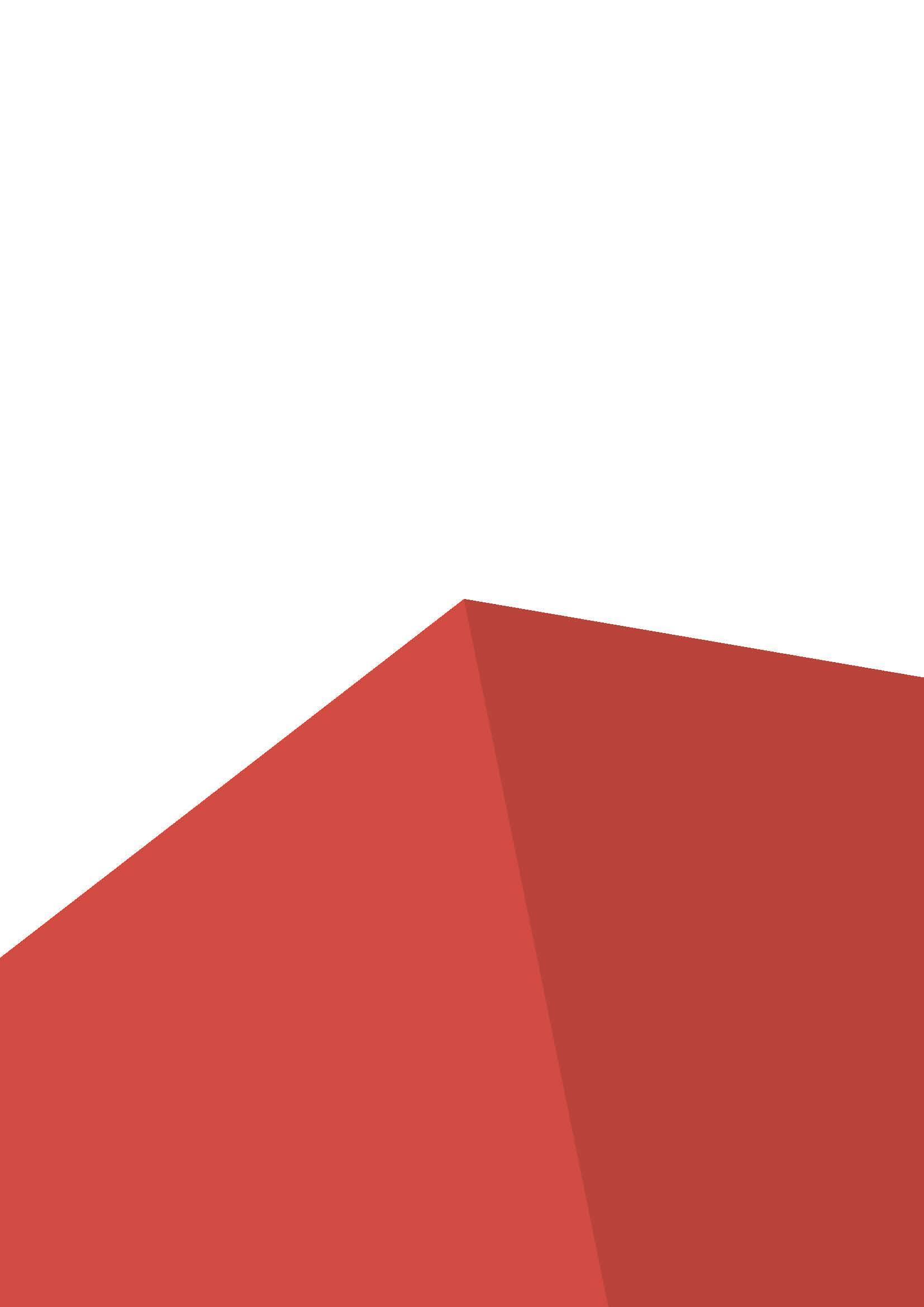 1. ФОРМЫ УЧАСТИЯ В КОНКУРСЕКомандный конкурс.2. ЗАДАНИЕ ДЛЯ КОНКУРСАКонкурсное задание разбито на модули, выполняемые последовательно.Окончательные аспекты критериев оценки уточняются членами жюри. Оценка производится как в отношении работы модулей, так и в отношении процесса выполнения конкурсной работы. Если участник конкурса не выполняет требования техники безопасности, подвергает опасности себя или других конкурсантов, такой участник может быть отстранен от конкурса.Время и детали конкурсного задания в зависимости от конкурсных условий могут быть изменены членами жюри.Конкурсное задание должно выполняться помодульно. Оценка также происходит от модуля к модулю. Перед сдачей модуля команды должны подготовить на рабочем столе папку с названием учебного учреждения. Внутри папки создать подпапку с названием Модуль N (имя + номер модуля) и скопировать в нее все материалы по модулю (будь то файлы документации, apk, структура проекта) до окончания времени, отведенного на модуль. Названия папок необходимо писать на латиницеТема задания:Разработка интерактивной рекламы для музея.Музей проводит различные экскурсии, выставки, детские программы, образовательные мероприятия, куда приглашаются посетители разных возрастов. Также музей делает выездные мероприятия в школы.Необходимо продумать, как сделать эти мероприятия более интерактивными и интересными с помощью технологий дополненной и виртуальной реальности.Список 7 направлений работы музея: Экскурсии по городуДетские путешествия Исторический клубШкола экскурсоводов ВыставкиСпециальные занятияИсторические исследованияДоп. материалы:Вконтакте - https://vk.com/museum_arsenievСайт - https://arseniev.org/about/4. МОДУЛИ ЗАДАНИЯ И НЕОБХОДИМОЕ ВРЕМЯМодули и время сведены в таблице 1Таблица 1.Общие сведения.Перед сдачей модуля команды должны подготовить на рабочем столе папку с названием своей команды (фамилией капитана, номером, либо городом). Внутри папки создать подпапку с названием Модуль N (имя + номер модуля) и скопировать в нее все материалы по модулюПеред выполнением задания проходит брифинг, где команды общаются с заказчиком и задают ему всевозможные вопросы по заявленной проблемеМодуль А: Составление технического задания.В этом модуле команда должна:Придумать и презентовать свою идею реализации задачи заказчику.Выяснить у заказчика все необходимые требования для обозначенной проблемы и зафиксировать в техническом задании.Составить подробное описание работы приложения с указанием, что является основной, а что дополнительными функциями в приложении.Составить план и график разработки приложения, включающий в себя количество специалистов на разработку, количество часов и стоимость часа работы специалиста. Указать в плане, что будет сделано в прототипе, что во второй день и что в дальнейшем.Составить архитектуру работы приложенияРасписать системные требования работы приложения и список поддерживаемых устройствВставить в техническое описание референсы похожих приложений, чтобы заказчик мог лучше представить идею приложения (минимум 3х), а также референсы всех объектов приложения (минимум 3х).Нарисовать схемы экранов будущего приложения (не менее 3х экранов), с описанием интерфейса и опыта пользователя (UI/UX) Сделать зарисовки-скетчи всех объектов приложения. Не менее 3х объектовДокумент должен быть грамотно оформлен и структурирован Оценить трудоемкости этапов создания продукта; Проанализировать и оценить возможные риски; Проанализировать необходимые ресурсы и потребности для создания продукта.Модуль B: Согласование технического задания.В начале модуля проводится проверка каждой команды с заказчиком, после чего у каждой команды включается индивидуальный таймер, который может быть приостановлен, если команда выполнила правки, но эксперты заняты (в этом случае команда не работает).В этом модуле команда должна: Презентовать техническое задание заказчику Внести в  техническое задание  правки от заказчика Согласовать задание с заказчикомУчастники должны вносить правки пока задание не будет согласовано с заказчикомМодуль С: Создание минимально жизнеспособного продуктаВ данном модуле команда на основании тз создает минимально жизнеспособный продукт (MVP) который должен:Соответствовать техническому заданиюВыполнять основной функционал из технического заданияРаботать на требуемой целевой платформеДолжен быть полностью реализован заявленный в ТЗ интерфейсПродукт должен быть визуально понятен и приятен заказчикуМодуль D: Презентация минимально жизнеспособного продукта заказчику В данном модуле команда презентует работу заказчику за короткое время, заказчик после каждого выступления дает обратную связь - и вносит дополнительные правки. Правки могут развивать идеи текущего проекта.Модуль E: Доработка проекта В данном модуле команда должна:Внести все правки от заказчикаРеализовать заявленный в техническом задании функционалРеализовать на высоком техническом и художественном уровне проект:	Художественный дизайнПри создании 3D-моделей и художественного дизайна художник должен учитывать следующие факторы:Топология модели не должна содержать многоугольников, вывернутых полигонов, видимых оборотных сторон полигонов, 90 процентов полигонов должны участвовать в формообразованииUV - развертка должна покрывать 75 процентов поверхности, содержать расстояние между частями, не иметь перетягиваний и перекрытийМодели должны быть протестированы и не иметь дефектов и множества швов. Выше оцениваются PBR текстурыДолжны быть анимированы основные динамические элементы приложения,Анимация должна быть качественнойМодели должна быть максимально качественными,Модели должны быть выдержаны в единой и заявленной в техническом описании стилистике,Должны быть реализованы качественные спецэффекты на основе систем частиц,Должен быть проработан качественный UI/UX приложения.Должно быть реализовано звуковое сопровождение к приложению. Добавлен постпроцессинг соответствующий тематике приложенияПрограммированиеПри программировании:должны быть реализованы все основные алгоритмы по заданию,должен корректно использоваться функционал игрового движка,должны использоваться современные паттерны разработки и паттерны ООП, если используется код, то он должен быть легко читаемым и содержать комментарии (не менее 80% блоков),если используются возможности визуального программирования, то сценарий должен быть прокомментированы (не менее 80% блоков) логичным и читаемым, иметь корректные соединенияПроект и сцена должны быть хорошо структурированы, названия файлов соответствовать их смыслуСоставлено руководство пользователя к проекту:Должно покрывать все сценарии работы с приложениемДолжно быть грамотным структурированным и понятнымДолжно включать схемы всех экранов с подробным описанием интерфейсовМодуль F: Сдача проекта заказчику Всем командам дается 30 минут на подготовку и составление презентационных материалов, после чего команда выступает в соответствии с жеребьевкой.Во время сдачи необходимо продемонстрировать за отведенное время:Весь заявленный функционалКачественный презентационный материал.Все внесенные правки от заказчикаРаботоспособность на целевом устройствеСтабильную работу приложенияДальнейший план развития приложения5. КРИТЕРИИ ОЦЕНКИВ данном разделе определены критерии оценки и количество начисляемых баллов (субъективные и объективные), таблица 2. Общее количество баллов задания/модуля по всем критериям оценки составляет 100.Таблица 2.Рабочее времяВремя на заданиеAСоставление технического задания С1 9.30-11.001,5 часаBСогласование технического заданияС1 11.00-13.002 часа (1,5 часа работы + 30 минут изначального согласования)CСоздание минимально жизнеспособного продукта С1 14.00-16.002 часаDПрезентация минимально жизнеспособного продукта заказчикуС1 16.00-16.3030 минутEДоработка проектаС2 9.30-13.00 С2 14.00-15.305 часовFСдача проекта заказчикуC2 15:30-16:301 часКритерийКритерийБаллыБаллыБаллыМнение судейОбъективнаяВсегоAСоставление технического задания BСогласование технического заданияCСоздание минимально жизнеспособного продукта DПрезентация минимально жизнеспособного продукта заказчикуEДоработка проектаFСдача проекта заказчикуВсего100